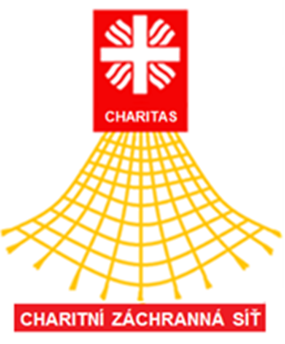 Referát na představení zprávy Caritas CARES 2019 dne 26. února 2020Proč vznikla CHZS? Co je CHZS? Přes velice rozvinutý a rozsáhlý systém sociálních služeb a působnost sociálních odborů, bylo zcela zřejmé, že jsou lidé, kteří ani v rámci tohoto systému, nedosahují na adekvátní pomoc a nedosahují tzv. dobré kvality života. Stávající sociální sféra nebyla na jejich situaci schopna účinně reagovat a Charita tuto situaci reflektovala. Založila službu, která si klade za úkol situaci těchto osob mimo systém, podchycovat, tzn. podchycovat v síti, a řešit. Touto službou je právě Charitní záchranná síť (CHZS nebo Síť). Tzv. „cílová skupina“Charitní záchranná síť nemá, na rozdíl od sociálních služeb, jasně vydefinovanou tzv. cílovou skupinu osob, kterým je pomoc, poskytována. Kritérium poskytnutí pomoci je nouze člověka a to, že není pro takovéhoto člověka v dosahu jiná služba, která by mu adekvátní pomoc, poskytla. Poskytovaná pomoc je doslova „šita na míru“, podle potřeby člověka. Formy poskytované pomoci a rozdílnost poskytované pomoci v rámci jednotlivých Sítí v oblastech Diecézní charity BrnoCharitní záchranná síť v Diecézní charitě Brno poskytuje tyto služby:· vytváření záchytného bodu pro osoby v nouzi a prvokontakt· potravinová pomoc, poskytnutí hygienického materiálu, ošacení·doprovázení (úřady, jiné služby, zaměstnání, lékař atd.)· jiná materiální pomoc (vybavení domácnosti, spotřebiče, kamna, potřeby do školy apod.)· napomáhání spojení s okolním světem· pomoc při překonávání bariér pro využití jiné pomoci· „prodloužená ruka“ – doplnění činností, které jiné pomáhající subjekty nemohou vykonávat (doprava autem, praktické doprovázení během řešení dluhové problematiky atd.)· příprava na využití jiné služby (např. průzkum finanční situace před návštěvou občanské poradny)· možnost komplexního doprovázení během těžké životní situace· zprostředkování opatrovnictví a jednání ohledně způsobilosti k právním úkonům· finanční pomoc (proplacení zdravotní služby, zboží a služeb) · úvěrová jízdenka· krizové lůžko (např. krátkodobá nemoc, mimořádná situace apod.)· krizový byt· analýza, zkoumání a šetření situace klienta (pro odůvodnění pomoci, pomoc při rozhodování „co dál“)· řešení akutních mimořádných krizí a doprovázení v životních situacích a osamělosti· pomoc osobám, které nejsou schopny dodržovat pravidla jiných zařízení· zajištění nepřetržitosti služby· depistáž, sociální analýza prostředí· zprostředkování hygieny (koupání, praní atd.)· převozy autem, doprava, stěhování· podpora života v přirozeném prostředí· vytváření sítě spolupracujících subjektů (např. soc. odbor – úřad práce – zaměstnavatel – probační a mediační služba – občanská poradna (oddlužení) – advokátní kancelář (blížící se soud))· advokacie chudých – zprostředkování reality potřebných okolnímu světu· finanční poradenství· podpůrné rozhovory· sociálně právní služby· správa majetku· péče o domácnost, údržba objektu· zprostředkování duchovní služby· pomoc vězňům - korespondence· zprostředkování jiných služeb(formy poskytování pomoci – upravená citace ze zápisu z odborného kolegia CHZS) Je však nutno vysvětlit, že poskytovaná pomoc se liší podle jednotlivých oblastních charit, resp. místních charitních záchranných sítí, kdy forma a podoba poskytované pomoci se odvíjí primárně od toho, jak jsou v dané oblasti zastoupeny sociální služby. Konkrétně lze popisovanou situaci demonstrovat na případě, kdy např. ve městě Jihlavě není zastoupena terénní služba, která by zajišťovala doprovody a asistenci při jednání s úřady, takže pracovník Charitní záchranné sítě v Jihlavě a v regionu spadající do oblasti Jihlavska, jde s osobou jako doprovod na úřad a pomáhá jí při jednání na úřadě. Pokud někdo s takovýmto požadavkem přijde za pracovníkem Sítě v Brně, kde jsou terénní služby 2 nebo 3, tak pracovník CHZS v Brně zprostředkuje takovéto osobě terénní službu a sám doprovod na úřad, nedělá. Dále třeba, pokud někdo nemá finanční prostředky na cestu do místa bydliště nebo jinam, tak pracovník CHZS v Třebíči vypíše tzv. úvěrovou jízdenku, ale pokud se s tímto požadavkem obrátí člověk na CHZS v Brně, tak mu pracovník CHZS nevypisuje úvěrovou jízdenku, ale zprostředkuje sociální službu poradny Celsuz, která v rámci své činnosti, úvěrové jízdenky, vystavuje. Při výkonu činnosti CHZS se tedy důsledně dbá na to, aby se nesuplovala činnost sociálních služeb, které v daném regionu, působí, a spočívala skutečně jen v pokrytí toho, co stávající systém, nenabízí. A jen na okraj je vhodné poznamenat, že činnost CHZS v Brně, vzhledem k tomu, že město Brno je velice silně pokryto sociálními službami a činností sociálních odborů, je ve srovnání s činností jiných Sítí, poněkud rozdílná. Kasuistické případy z působení CHZS v Brněmatka s dcerouJejich siluety byly po dlouhá léta neodmyslitelným výjevem hlavního vlakového nádraží města Brna. Tyto ženy mají sice vysoké důchody, ovšem v důsledku svého mentálního handicapu (u mladší z těchto žen se dle lékařských zpráv vývoj intelektu zastavil v 7 letech) nejsou schopny s financemi nakládat a pravidelně je utratily během 3 – 4 dní za hotely a taxislužby. Jakékoliv formy osobní asistence a sociální práce byly zcela neúspěšné, protože v době, kdy si důchody vyzvedly, odmítaly jakoukoliv levnou ubytovnu a dojely taxislužbou do vzdálenějšího města. Zbytek měsíce, až do svého dalšího důchodu, trávily na hlavním nádraží. Jedná se o osoby, které nemají na své jednání a na svoji situaci jakýkoliv náhled a nejsou důsledky svého jednání schopny domýšlet. Charitní záchranná síť poskytovala těmto ženám nejen potravinovou pomoc a pomoc z fondu šatstva, ale u starší ženy byla prováděna i osobní asistence při úkonech hygieny. Starší žena seděla celé dny na invalidním vozíku bez možnosti toalety a dcerka jí dovezla v žalostném stavu. Z té paní musel pracovník CHZS nejprve odstraňovat vrstvu výkalů. Přišla o nohu, protože v ní měla otevřené bércové vředy, které odmítala léčit. Během jedné návštěvy té paní z nohy dokonce vylezli červy, přičemž při zavolání RZS před sanitkou, utekla. Další rovina, na které byla jejich situace Charitní záchrannou sítí řešena, bylo podání návrhu zahájení řízení o svéprávnost a opatrovnictví člověka, protože jakékoli jiné prostředky formou sociální práce a osobní asistence při řešení jejich situace, ztroskotaly. Po skončení řízení o svéprávnost a opatrovnictví, byly rozsudkem Městského soudu v Brně omezeny v nakládání s celým svým důchodem, takže jej nemohly obratem utratit a jejich určená opatrovnice jim následně vyjednala pobyt v chráněném bydlení. Obě ženy nyní žijí v bytě, s jejich siluetami se dnes již na hlavním nádraží, nesetkáme. muž bez domova s vážnou zdravotní komplikací, občan RumunskaV prosinci 2019 Charitní záchranná síť v Brně řešila případ muže z Rumunska. Tento člověk měl odumřelé a již mumifikované prsty na obou nohou, přičemž nejenže neměl pojištění, ale neměl ani doklady. Tomuto muži Charitní záchranná síť zajistila převoz do nemocnice a lékař zde sdělil (a uvedl to i do lékařské zprávy), že není ohrožen na životě a ošetření vykoná pouze za přímou úhradu. Charitní záchranná síť mu tedy uhradila lékařské ošetření, léky (antibiotika) a byl umístěn na krizové lůžko Charitní záchranné sítě. (Na noclehárnu neměla finance a ani by v takovémto zdravotním stavu nebyl přijat, nekrotické tkáně mu extrémně zapáchaly.) Následně se vyjednávala jeho cesta do Rumunska, která mu byla ze zdrojů CHZS, uhrazena (resp. zakoupena jízdenka do Budapešti a k tomu mu byla předána hotovost na cestu). Muž tak mohl odcestovat do Rumunska, kde měl možnost svůj zdravotní stav, za pomoci rodiny, řešit. muž s post psychotickým defektem osobnostiNa začátku roku 2019 začala CHZS řešit kauzu 45letého muže bez domova s vážnou duševní nemocí. Tento muž upoutával pozornost svým vzhledem a projevy, kdy nosil dlouhý černý kabát, toulec a kolem sebe měl vyskládané igelitové tašky s odpadky. Vedl často samomluvné dialogy, kdy jeho řeč byla morbidní, mluvil o mrtvolách, rozkladu, jednalo se o slovní salát, typický pro lidi s onemocněním schizofrenního okruhu. Tomuto muži byla CHZS opakovaně nabízen pobyt na krizovém lůžku, opakovaně mu byla nabízena pomoc s registrací na ÚP a podání žádosti o invalidní důchod, na tyto nabídky pomoci buď nereagoval, kdy se díval upřeně do dálky nebo jakoby „skrz“ pracovníka CHZS, případně reagoval monology obsahující „slovní salát“. Když se řekne, že je to člověk s duševní nemocí, hned vyvstane otázka, proč jeho případ neřešil Práh či Centrum duševního zdraví? Tohoto muže oslovovali opakovaně nejen pracovníci terénní služby Armády spásy a Terénní služby sv. Františka Diecézní charity Brno, ale i pracovníci ze sociálních služeb zaměřených na pomoc lidem s duševní nemocí. Všechno ztroskotalo na tom, že tento muž nebyl schopen vyslovit zakázku, nebyl schopen říct, co chce a co od služby žádá. Když mu CHZS zprostředkovala kontakt s pracovnicemi Sdružení Práh, tento muž s nimi nekomunikoval, nebyl schopen reagovat na nabídky jejich pomoci a ani jim odpovědět a díval se „skrze“ ně. Charitní záchranná síť řešila jeho situaci formou:okamžité pomoci – zde donáškou jídla a pití, protože žil jen z toho, co si našel v odpadkových koších (na rozdíl od jiných lidí bez domova ani neoslovoval lidi o pomoc), někdy i oblečení, kdy tyto donášené věci mu byly pokládány na jeho igelitové tašky. V rámci komplexnějšího řešení jeho situace byl CHZS podán návrh na zahájení řízení ve věcech opatrovnictví člověka. V průběhu opatrovnického řízení byl na návrh soudní znalkyně, která jej nemohla na ulici vyšetřit, nuceně hospitalizován v psychiatrické léčebně, kdy během jeho hospitalizace, která mohla ze zákona trvat max. 4 týdny, došlo koordinátorem CHZS k podání návrhu na jmenování zvláštního opatrovníka podle § 58 o. z., kdy zvláštnímu opatrovníkovi (zde Statutárnímu městu Brnu) byly svěřeny kromě jednání před úřady a vyřizování dávek státní sociální podpory také udělování souhlasu s poskytováním zdravotních služeb. Zvláštní opatrovník obratem odsouhlasil všechny náležitosti, aby mohla pokračovat jeho hospitalizace a zabránilo se zimě jeho propuštění na ulici. Ten člověk se tak po letech prohlubování defektu osobnosti ocitl v péči lékařů, v teple, kdy po zhruba 10 letech spal v noci opět v posteli. Jeho zvláštní opatrovnice mu také vyřídila doklady a začala mu vyjednávat invalidní důchod. žena bez domova v insolvenciJedná se o ženu předdůchodového věku, která žije s dcerou v chatě jedné zahrádkářské kolonie v Brně. Zní to neuvěřitelně, ale v chatce žijí bez elektriky a vody, přičemž dcerka studuje denní studium vysoké školy. Žena byla kvůli velikému dluhu svého bývalého manžela, v exekuci, nyní je v insolvenci. Chodí do zaměstnání, ale v lednu nevystačila s financemi a došlo jí dřevo, kterým si chatu vytápí, a pak jí došla plynová bomba, na které si vařila jídlo. Nejednalo se přitom o klasickou plynovou bombu, ale o speciální bezpečnostní bombu Campingaz s náplní, která byla dražší než klasické plynové bomby. Této ženě tedy bylo z fondu Charitní záchranné sítě uhrazeno dřevo na topení a plynová bomba. Jednoho dne se stalo, že tato žena se obrátila na CHZS s pláčem, že má vylomené dveře a chatu vykradenou. Ta situace byla dokladována nejen protokoly o jejím výslechu na Policii, ale pracovník CHZS byl i na místě této události. Dveře od chatky, kde s dcerkou bydlí, byly zničené, nešly ani opravit, CHZS tedy zakoupila z fondu finanční pomoci nové dveře s tím, že zajistila jejich nákup a dopravu a také zajistila jejich montáž, kterou z fondu finanční pomoci také uhradila. V rámci sociálního systému města Brna prakticky není služba, která by této osobě, popisovanou pomoc poskytla, přitom ona sama by toto finančně nezvládla a ani by stěží věci jako je převoz a montáž dveří, sama zajistila. A věc, jako je zamknutý dům, ve kterém spíte, to, že máte zamčené své věci, je zásadní věcí života každého z nás. Vývoj, hledání svého místa a diskuseCharitní záchranná síť je služba, která se vyvíjí, formuje a hledá své postavení a místo. Od doby jejího založení v roce 2017 v brněnské diecézi probíhají kolegia koordinátorů, kde se probírají jednotlivá témata a další podoba této služby. Od svého založení prodělala CHZS jisté změny, zaznívají i konstruktivně kritické připomínky a snaží se dozrát do sebevědomé služby, která ví, proč existuje, co dělá a proč svoji pomoc, poskytuje.  Výstupy CHZS, její cíle a sen CHZS Bylo by tragickou chybou, kdyby CHZS o zjištěních, ke kterým během svého konání došla, nereferovala a nedávala zpětnou vazbu na místa, která mohou mezery sociálního systému, měnit. V roce 2018 vydala CHZS ve spolupráci s Terénní službou sv. Františka Diecézní charity Brno zprávu, která referovala o kritické situaci lidí bez domova s omezenými možnostmi mobility a sebeobsluhy. Zpráva byla podána právě Odboru sociálních věcí Krajského úřadu Jihomoravského kraje, kdy následně bylo napříč neziskovým sektorem, kurátory města Brna a nemocnicemi v Brně vyvoláno společné jednání na toto téma. Došlo se k jednotnému závěru, že absence bezbariérového zařízení pro lidi bez domova, kteří mají omezené možnosti mobility a sebeobsluhy, je v Brně mezerou v systému a je potřeba podnikat kroky k vybudování takovéhoto zařízení. Vnímám zde ale jistou potřebu taktu při formulaci výstupů, v nichž se Odboru sociálních věcí Krajského úřadu Jihomoravského kraje sdělují, kde všude jsou mezery, protože v roce 2018 vydal Ústavní soud Nález sp. zn. I. ÚS 2637/17, kde sdělil, že je zákonnou povinností kraje zajistit osobám se zdravotním postižením dostupnost vhodné sociální služby, aby zpráva, která upozorňuje na absenci odpovídající služby, nevyzněla jako obvinění z nedodržování zákona. Sen nejen CHZS, ale i celé naší společnosti, by měl být ten, že sociální systém dospěje, i za pomoci CHZS právě těmito zpětnými vazbami, do té fáze, kdy mezery v sociálním systému, budou zcela pokryty, a tedy nebudou případy lidí, které systémem, propadávají. V tomto okamžiku by se CHZS, stávala již nepotřebnou. My ale víme, že zaplňování mezer v systému ovšem nejde tak, jak by to odpovídalo potřebám, nelze nezmínit, že někdy se mezery v systému spíše rozšiřují, lidí propadajících systémem přibývá, a služby CHZS, bude, i do budoucna, potřeba. Petr Matějec,koordinátor CHZS v Brně